Transcendental Paralogisms as Formal Fallacies – Kant’s Refutation of Pure Rational PsychologyToni Kannisto, University of OsloForthcoming in Kant-StudienAccording to Kant, the arguments of rational psychology, designed to establish metaphysical tenets about the thinking self or the soul, are in fact formal fallacies that he calls transcendental paralogisms. A plethora of difficult interpretative problems haunt the Paralogisms chapter that exposes and analyses these fallacies. Two principal lines of interpretation stand particularly far apart, as they disagree even on whether the paralogisms really commit any formal error to begin with. According to Michelle Grier and Henry Allison, the transcendental paralogisms are deductively invalid syllogisms, whereas Jonathan Bennett, Karl Ameriks, and James Van Cleve deny that they are formal fallacies at all.I believe this fundamental divide stems from a misunderstanding of what transcendental paralogisms are, and that a clear definition can reconcile the two extremes. I focus on Kant’s neglected distinction between logical and transcendental paralogism: whereas the former “consists in the falsity of a syllogism as to form”, the latter has a specifically “transcendental ground for inferring falsely as to form” (A341/B399, translation amended, ). Although this distinction is introduced in the very beginning of the Paralogisms, only Grier and Allison acknowledge it, and they too continue to treat transcendental paralogisms as (a species of) logical paralogisms.I propose a mediating view according to which transcendental paralogisms are (deductively) valid and sound syllogisms in general logic yet formal fallacies in transcendental logic. Unlike general logic that analyses concepts in abstraction from their objects, Kant’s transcendental logic specifically investigates the logical form of objects, abstracting only from their empirical content. The specific fallacy of equivocation (sophisma figurae dictionis) of transcendental paralogisms is, I submit, unique to transcendental logic: while a regular equivocation conflates different concepts, transcendental paralogisms conflate a concept with its possible object. Since general logic abstracts from objects, such an error cannot be detected in it. Still the transcendental paralogism does constitute a formal fallacy, one that can be exposed only with the resources of transcendental logic. This explains also why Kant’s predecessors were oblivious to the fallacy, as they had no conception of transcendental logic.I start by presenting Kant’s theory of syllogisms and his distinction between formal and material fallacies. In section 2 I will show that transcendental logic – although contrasted with formal (general) logic – also involves formal fallacies of its own. In section 3 I will show that transcendental paralogisms are neither deductively invalid fallacies of general logic nor formally flawless inferences. I advance a novel interpretation of the “transcendental ground for inferring falsely” as an illegitimate existential presupposition that neglects the laws of transcendental logic. While the inferences of rational psychology are sound in general logic, they succeed in determining merely the concept of soul (how we must think ourselves). But the rationalist covets metaphysical knowledge of the object, the soul itself (how we thinkers must exist). Yet in such use the inferences are transcendental fallacies. In section 4 I will formalise the transcendental paralogism in order to make its fallacy explicit. I will conclude with a discussion of how this interpretation transforms the way we ought to read Kant’s critique of rational psychology. Note that I seek only to expose the invalidity in the paralogistic inferences: I present neither an interpretation of why the rationalist would commit the fallacy (i.e., transcendental illusion) nor an analysis of Kant’s refutation of the so-called broadly rationalistic psychology that relies on tools beyond mere rationalistic inferences (see sections 2.3 & 3.1).1 – Formal and Material FallacyA syllogism or an inference of reason consists of three judgments: the major and minor premises and a conclusion. The major premise expresses a rule and the minor premise subsumes something under (the condition of) this rule. The conclusion is a judgment that is thereby derived with necessity from the premises. (JL, AA 9:120–1; A303–4/B360–1, A330/B386–7.)The alleged paralogisms of rational psychology are specifically categorical syllogisms (A323/B379, A334–5/B391–2, A339–40/B397–8), i.e. their major premise is a judgment of the form “A is B”, where A is the subject and B the predicate term. The minor premise has the form “C is A”. From these two premises the conclusion “C is B” is derived. B is called the major and C the minor term. The term A that is common to both premises is called the middle term or concept (medius terminus, Mittelbegriff), since it mediates the two premises, or “because through it a cognition [C] is subsumed under the condition [A] of the rule [A is B]” (JL, AA 9:123). Since syllogisms have two premises that both contain two terms, of which the middle term is common to both, a categorical syllogism must contain exactly three terms (JL, AA 9:124) – otherwise it is a fallacy. For example, the major premise “All humans are mortal” connects two terms, the middle term “human” and the major term “mortal”. The minor premise “Socrates is human” subsumes the minor term “Socrates” under the middle term. In the conclusion the minor term is connected with the major term so that “Socrates is mortal” is inferred. 1.1. Form and Matter of SyllogismsAccording to existing interpretations, Kant’s claim that transcendental paralogisms are formal fallacies means that they are deductively invalid in formal logic. But Kant does not operate with the contemporary distinction between formal and material fallacies – indeed, in contemporary classification a fallacy of equivocation is material. Although Kant himself says little about this distinction, we find express definitions e.g. in G. F. Meier’s Auszug aus der Vernunftlehre (1752a) – the textbook on which Kant based his lectures on logic. According to Meier, a fallacy (Betrugschluß) is an “inference of reason, which is false in the form” (Meier 1752a, §402). For him “[t]he matter of the inference of reason (ratiocinii materia) consists in its premises, its form however (ratiocinii forma) in the derivation of the conclusion from the premises” (Meier 1752a, §359). Meier then proceeds to “define a true inference of reason through an inference of reason that is correct both in the matter and in the form” (Meier 1752b, §396; see also 1752a, §360). Since the premises constitute its matter, a syllogism can be a (merely) formal fallacy only if its premises are true.In his lectures Kant follows Meier almost verbatim: a formal fallacy is an “inference of reason that is false [falsch] as to form” (JL, AA 9:134; translation modified). Kant distinguishes between form and matter of inferences similarly to Meier e.g. in the Logik Busolt from 1790:Sophism is a dialectical mode of inference that has merely the illusion of truth. The illusion can lieIn the matter, i.e. in the premises or in the propositions themselves, orIn the form, i.e. when the illusion lies in the conclusion (in the mode of inference). (LB, AA 24:680; see also JL, AA 9:121.), For Kant too, then, a formal fallacy is an inference in which the form of the syllogism is false (i.e. invalid), whereas the “truth or falsity of a syllogism in the matter concerns the truth or falsity in the premises” (LP, AA 24:472). In a formal fallacy the inference is false or invalid in that the conclusion may be false even when the premises are true.What is more, Meier identifies two ways of rejecting an interlocutor’s proof: to show that “the opponent has committed an error either in the matter or in the form of his proof” (Meier 1752a, §516). The latter demands that the opponent “change his inference”, the former that he “prove the premises” (ibid.). Not only does Meier thus attribute material fallacies to false premises, he also states that a rejection of proof can be directed either at the premises (matter) or at the inferential form. It is significant, then, that Kant commences his critique of the rational psychologists by making it explicit that he targets the form, not the matter (premises), of their proofs.Kant’s claim that transcendental paralogisms are formal rather than material fallacies thus mirrors his frequent claim that their premises are true (e.g. A402; see also Proops 2010, 470). Beyond this, it is not yet decided what kind of formal fallacy they commit. Hence, pace all interpretations known to me, when Kant claims that transcendental paralogisms are “false as to form”, it does not on its own imply that he takes – whether correctly (Allison, Grier) or incorrectly (Ameriks, Bennett, Van Cleve) – them to be formal fallacies in the contemporary sense, i.e. deductively invalid inferences (in general logic). To my mind one should not place emphasis on transcendental paralogisms being formal rather than material fallacies – for this does not distinguish them from the logical paralogisms with which they are contrasted – but on them being transcendental rather than logical fallacies.1.2. The sophisma figurae dictionisAccording to Kant, the conclusion of the syllogism that exhibits the procedure of rational psychology “is drawn per sophisma figurae dictionis [sophism of a figure of speech], hence through a fallacy” (B411, translation modified; see also A402). The sophisma figurae dictionis, also known as fallacy of equivocation, is a formal fallacy in which “the medius terminus is taken in different meanings” (JL, AA 9:135). In general logic this equivocation occurs when the same word that is used in both instances of the middle term expresses two different concepts, whereby the middle term cannot mediate the premises. For example:Major premise:	Whatever is light cannot be darkMinor premise:	A feather is lightConclusion:	A feather cannot be darkHere the word “light” is used in two different senses, expressing two different concepts. If we make the equivocation explicit by changing the word-expression, e.g. by distinguishing between the concepts light in colour and light in weight, we get an obviously invalid syllogism of four terms:Major:		Whatever is light in colour cannot be darkMinor:		A feather is light in weightConclusion:	A feather cannot be darkAs Grier and Allison point out, since an inference committing this kind of fallacy of equivocation has four rather than three terms, it is a species of the formal fallacy of four terms (quaternio terminorum). This is indeed how the fallacy of equivocation has traditionally been analysed, e.g. in the Port-Royal Logic from 1662: This sophism [the fallacy of abusing the ambiguity of words] is committed in several ways. All syllogisms invalid because of containing four terms are arguments that commit this fallacy. [This is the case e.g.] if the middle term is taken in one sense in the major premiss and in another sense in the minor premiss; or […] if the minor term or the major term is taken in a different sense in the conclusion than in the premisses. (PRL 262–3.) Grier’s and Allison’s claim that the transcendental paralogism is a deductively invalid four-term syllogism is motivated by this traditional analysis – and if it were invalid in general logic, their claim would hold. But as I will show, the fallacy of four terms fails to capture the kind of equivocation that grounds the paralogistic inferences of rational psychology. Indeed, since Kant specifically contrasts the transcendental paralogism with a logical one in the opening paragraph of the Paralogisms, it seems reasonable to investigate whether the former would involve a different kind of equivocation:[a] logical paralogism consists in the falsity of a syllogism as to form, be its content otherwise what it may. A transcendental paralogism, however [aber], has a transcendental ground for inferring falsely as to form. (A341/B399, translation amended.)Since logical and transcendental paralogisms are both fallacies of equivocation, I distinguish between logical and transcendental equivocation. These denote an equivocation of the middle term in general and in transcendental logic, respectively. Only the former equates strictly speaking two concepts, while the latter equivocates a concept with its purported object. In what follows I will show that the transcendental ground underlying the transcendental paralogism involves such a transcendental equivocation.2 – Transcendental Logic and Formal FallacyAccording to Kant, logic is “the science of the rules of the understanding in general” (A52/B76). In its most general sense, logic “contains the absolutely necessary rules of thinking, without which no use of the understanding takes place” (ibid.). It therefore does not consider “the difference of the objects to which it may be directed” (ibid.) but rather “abstract[s] […] from all objects of cognition” (Bix) or “from any relation of [cognition] to the object” (A55/B79). On this account Kant’s logic is commonly called formal. Although Kant does speak of “formal logic” (A131/B170), it is striking that – to my knowledge – this exact expression appears only once in his entire corpus. To call Kant’s logic “formal” without further elaboration can thus be very misleading.,  The expression must be understood against the backdrop of Kant’s highly context-dependent distinction between matter and form.2.1. Matter and FormThe matter/form distinction permeates Kant’s philosophy: matter and form are “two concepts that ground all other reflection” and are “bound up with every use of the understanding” (A266/B322). Matter “signifies the determinable in general” and form “its determination” (ibid.). Béatrice Longuenesse connects the concept pair to thinking in general: “All thinking is an activity of determining (giving form to) a determinable (matter).” (Longuenesse 1998, 148.) Every representation involves that which is represented (matter) and the way in which that something is represented (form). This is why matter and form appear throughout Kant’s philosophy in various contexts, relative to different species of representation and faculty. Thus it must in the very least be asked: With regard to which form is general logic formal?General logic is formal because as an exposition of the rules of the understanding or of thinking in general it “has to do with nothing but the mere form of thinking” (A54/B78). Thus it abstracts from the matter or content of thinking. The “matter of concepts is the object” (JL, AA 9:91), and according to Kant general logic “abstracts from all real or objective difference of cognition” and cannot therefore “occupy itself […] with the content of concepts” (JL, AA 9:101).Apart from general logic, there are also particular or special (besondere) logics that, unlike general logic, “contain[] the rules for correctly thinking about a certain kind of objects” (A52/B76). These special logics include transcendental logic that does not “abstract from all content of cognition” (A55–6/B79–80) but from “all those cognitions that [are] of empirical content” (A56/B80). It is, in a sense, the most general of the special logics, concerning objects in the most abstract way: in it “the object itself is represented as an object of the mere understanding” (JL, AA 9:15). While general logic abstracts from all objects, transcendental logic distinguishes between pure and empirical objects and abstracts only from the latter, i.e. from the given content of objects. Whereas general logic expounds the necessary rules of thinking in general, irrespective of what is thought, transcendental logic expounds the necessary rules of specifically objective thinking: “the principles without which no object can be thought at all” (A62/B87). It is, in a word, a logic of objectivity. As Michael Wolff notes, it is thereby also the special logic of metaphysics (Wolff 1995, 210, 241).2.2. The Concept of an ObjectKant’s notoriously ambiguous use of the term “object” complicates matters and needs to be addressed. For despite abstracting from objects, general logic according to Kant nonetheless “deals with all objects in general” (JL, AA 9:15; see also A57/B82). To avoid contradiction, general logic must not be taken as something that would not apply to objects, but as something that by abstracting from everything that belongs to these objects abstains from saying anything about them specifically as objects – just as mathematics applies to concrete objects like mugs and people yet abstracts from their concreteness so as to focus on their pure quantity. The rules of general logic, in virtue of applying to all thinking whatsoever, must also apply to the corresponding objects of every thought – if any.For Kant, in its most abstract sense, the term “object” denotes what is thought, i.e. any object of thought. As explained in the Metaphysik Mrongovius, this sense is so wide that it includes even impossible objects: an “object can also be thought with impossible predicates” (MMron, AA 29:811). Since an object in general can be possible or impossible, “object [… is] the highest concept in ontology” (ibid.; see also MVig, AA 29:960–1). For something to be an “object of thinking” or a merely “logical something” it is only required that it does “not contradict itself” and is therefore “logically possible” (ML2, AA 28:544). It is in this sense of logical object that general logic deals with all objects in general, whether possible or impossible, actual or imagined, etc. An object is a logical object in general if and only if its concept is not self-contradictory, i.e. is thinkable. Typically, however, when Kant speaks of objects, he means them “in the metaphysical” or “in the real sense” (ML2, AA 28:555; see also MMron, AA 29:811). These are possibly existing objects, i.e. objects whose concepts are not only non-self-contradictory but also have objective reality (ML2, AA 28:544). Transcendental logic is a logic of objectivity or a logic of objective thinking in the real sense of object as a possibly existing thing – not in the logical sense in which every non-self-contradictory thought has an object simply in virtue of being about something. Kant repeatedly warns us not to “infer immediately from the possibility of the concept (logical possibility) to the possibility of the thing (real possibility)” (A596/B624n; see also A244/B302).Figure I: Species of Objects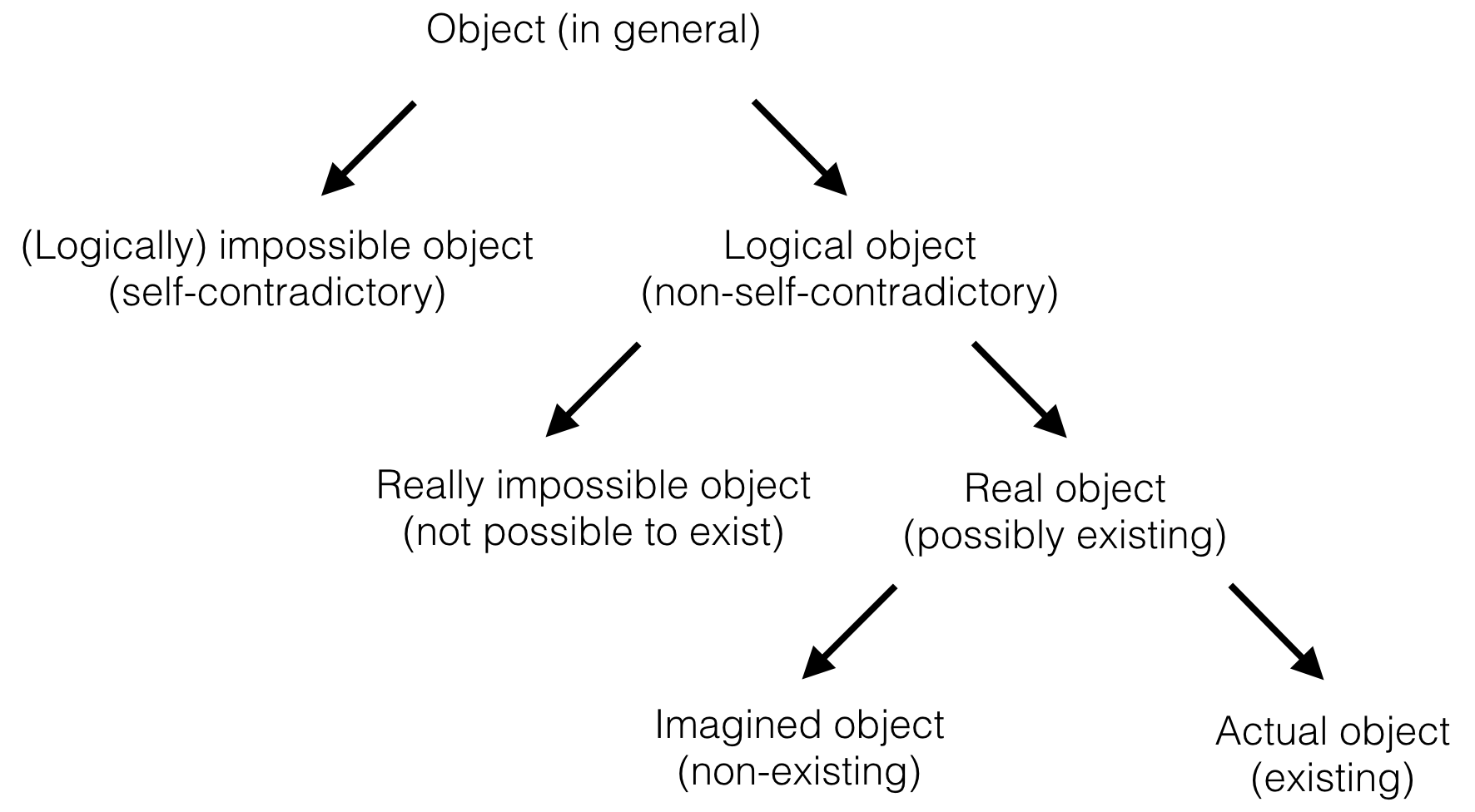 2.3. Formality of Transcendental LogicKant contrasts transcendental logic with general logic because as a science of thinking (i.e., as a logic) it does not concern the form of thinking alone and is therefore not a formal logic. Yet, transcendental logic is nonetheless a formal science of another kind, namely of the “merely formal principles of the understanding” (A63/B87), viz. of the categories and the transcendental principles of the understanding that apply them. As Wolff notes, “all logical rules are formal in some respect and relative to some content” (Wolff 1995, 229). Although transcendental logic does not abstract from all content of thinking or cognition, it still abstracts specifically from any content given by sensibility: it “separates itself completely not only from everything empirical, but even from all sensibility” (A65/B89). It thus concerns only the conceptual form of the objects of cognition, i.e. the way in which we must think every possibly existing object (whereas transcendental aesthetic concerns their sensible form: how we must intuit them).But transcendental logic alone does not suffice for determining objects. It only determines the form of thinking that must pertain to all possibly existing objects, i.e. the necessary conditions of the possibility of thinking a real object. These conditions are not sufficient for the existence of such objects; the matter of cognition must still be given elsewhere. For humans, it is given in sensible intuition: “The use of this pure cognition, however, depends on this as its condition: that objects are given to us in intuition, to which it can be applied.” (A62–3/B87.) Hence transcendental logic, too – albeit a logic of objectivity – abstracts from all actual objects, for it concerns only pure objects of thinking as to their mere conceptual form, whereas all actual objects must have a matter as well. Demonstrating that it is not possible for humans to cognise objects without sensibly given content is one of the main aims of the Critique of Pure Reason.According to Kant, the pure concepts of the understanding – expounded in transcendental logic – constitute the conceptual form of experience. This is how he defines the categories: “A concept that expresses this formal and objective condition of experience universally and sufficiently would be called a pure concept of the understanding.” (A96, my emphasis.) The categories apply to objects because they constitute “the form of thinking of an object in general” (A50/B74–5). Their objective validity “rests on the fact that through them alone is experience possible (as to the form of thinking)” (A93/B126, translation modified). In short, “pure concepts of the understanding […] first make [experience] possible as to form” (A130, translation modified).The following picture emerges: transcendental logic does not constitute formal logic, as it does not investigate the forms of thinking in general, yet it is a formal science nonetheless, namely of the conceptual forms of experience and objective thinking. Kant’s definition of transcendental paralogisms as false inferences “as to form” need therefore not be understood in the general-logical sense of form, for it can refer to the categories as conceptual forms of objective thinking – making them fallacies of equivocation in transcendental rather than general logic.In deciding whether a concept refers to a mere logical object or to a real, possibly existing object it does not suffice to analyse the formal conditions of all thinking (general logic) but the special formal conditions of objective thinking (transcendental logic). The failure to attend to these transcendental-logical rules (the transcendental principles for applying the categories) is “the transcendental ground for inferring falsely as to form” that renders the paralogistic inferences illegitimate and inconclusive. 3 – The Transcendental ParalogismAccording to Grier and Allison, transcendental paralogisms are special invalid syllogisms of general logic that are grounded in the nature of reason, specifically in transcendental illusion. (See also Proops 2010, 465.) Kant’s apparent equating of “transcendental ground” with a “ground in the nature of human reason” lends credence to their view:A transcendental paralogism, however, has a transcendental ground for inferring falsely due to its form. Thus a fallacy of this kind will have its ground in the nature of human reason, and will bring with it an unavoidable, although not insoluble, illusion. (A341/B399.)An alternative interpretation is possible, however, for the two instances of “ground” could denote different grounds. Namely, two conditions must be met for me to commit a fallacy: (1) the inference must be invalid, and (2) I must erroneously take it to be valid: “An inference of reason that is [1] false as to form, although [2] it has for itself the illusion of a correct inference, is called a fallacy” (JL, AA 9:134, translation modified). It is plausible that the “transcendental ground” is what makes the paralogism invalid (it violates the rules of transcendental logic). Rather than specifying this ground, that the paralogism has “its ground in the nature of reason” would then refer to the second ground: the reason for taking the invalid inference for a valid one (transcendental illusion). That Kant does not explicitly say so might be because he simply omits reiterating here the parallel point about logical paralogisms that he made already earlier in the Dialectic when contrasting logical and transcendental illusion:Logical illusion, which consists in the mere imitation of the form of reason (the illusion of fallacious inferences), arises solely from a failure of attentiveness to the logical rule. Hence as soon as this attentiveness is focused on the case before us, logical illusion entirely disappears. Transcendental illusion, on the other hand, does not cease even though it is uncovered and its nullity is clearly seen into by transcendental criticism […]. (A296–7/B353–4.)That an inference does not follow the general-logical rule is the ground for its invalidity, and the ground for nonetheless taking it to be valid is our inattentiveness to this rule. This “artificial illusion” (A298/B354) can be avoided, whereas transcendental paralogisms involve a “natural and unavoidable illusion” (ibid.) due to a special, transcendental ground. It is thus feasible to read the claim that transcendental paralogisms have their “ground in the nature of human reason” (A341/B399) not as their definition but as a further, illusion-related contrast between them and logical paralogisms. My alternative reading is, then, that the “transcendental ground for inferring falsely” is a transcendentally logical conflation of a concept (of an object) with its possibly existing object – or, equivalently, the same concept with and without (demonstrable) objective reference.3. 1. The Syllogism of Rational PsychologyIn the A-edition Paralogisms Kant somewhat hesitantly calls the transcendental paralogism a fallacy of equivocation, and is quick to specify in which sense:If one wants to give a logical title to the paralogism in the dialectical syllogisms of the rational doctrine of the soul, insofar as they nonetheless have correct premises [i.e. are not material fallacies], then it can count as a sophisma figurae dictionis, in which the major premise makes a merely transcendental use of the category, in regard to its condition, but in which the minor premise and the conclusion, in respect of the soul that is subsumed under this condition, make an empirical use of the same category. (A402–3, translation modified.)Kant’s caution is prudent, for as we have seen, a regular sophisma figurae dictionis (of general logic) equivocates two different concepts denoted by the same word, whereas here two uses of the same concept – “the same category” – are equivocated. Kant’s subsequent explanation underscores this point:Thus e.g., the concept of substance in the paralogism of simplicity is a pure intellectual concept, which in the absence of conditions of sensible intuition is merely of transcendental use, i.e., of no use at all. But in the minor premise the very same concept is applied to the object of all inner experience, yet without previously establishing it in concreto and grounding the condition of its application, namely its persistence; and hence an empirical, though here illegitimate [unzulässig], use is being made of it. (A403, translation amended.)Since the category is “the very same concept” in both premises, the paralogism has three terms and does not – pace Grier and Allison – appear to be a fallacy of four terms. As Kant’s explanation shows, by the “use” of a concept he means its application to objects. Only if the concept is the same can its different applications to objects be conflated. If the transcendental paralogism were an ordinary sophisma figurae dictionis, the same word would denote different concepts, but here the same concept is used in different ways or has two different relations to possibly existing objects.In the B-edition Kant says that “in the procedure of rational psychology there is a paralogism that is exhibited through the following syllogism” (B410, translation modified). I will call it the General Syllogism:Major premise: 	What cannot be thought otherwise than as subject does not exist otherwise than as subject, and is therefore substance.Minor premise:	Now a thinking being, considered merely as such, cannot be thought otherwise than as subject.Conclusion:	Therefore it also exists only as such a being [ein solches], i.e., as substance. (B410–1, translation amended.)Kant reiterates that this “conclusion is drawn per sophisma figurae dictionis, hence through a fallacy” (B411, translation modified). Unfortunately, what exactly is equivocated here is unclear, as Kant himself offers a wide range of prima facie incompatible explanations. As I have shown elsewhere that his various formulations can nonetheless be reconciled, I side-step these interpretative issues here for simplicity and present my reading directly (see Kannisto 2017b: 151–4, and Proops 2010: 471–2). According to the B-edition, the inference conflates “a being” (B411) or “thing” (B411n) with “thinking” (B411n): while according to Kant the major premise’s “what” refers to “things” (B411n), the minor premise’s “thinking being” – confusingly enough – “talks not about things, but about thinking” (B411–2n). That the inference conflates a thought with a thing means that it conflates a concept (or, as it may be, an idea) with its object. This basic conflation Kant expresses in various, not obviously equivalent ways.First, the conflation consists in an equivocation of two uses of a concept, either in relation to “a being that can be thought of in every respect” (major premise) or “relative only to thinking […] but not at the same time in relation to the intuition through which it is given as an object of thinking” (B411) (minor premise). Second, in the major premise the concept therefore “applies to an object in general” (B411n), whereas in the minor premise “no object is thought”, as the concept is applied only in “thinking”, which “abstracts from every object” (B411n). (See note 42.) Third, since the relevant “concepts” here are the categories, in A-edition terms the major premise uses the category transcendentally to a mere object in general, whereas the minor premise uses it empirically to real objects (A403). That the minor premise in the A-edition is applied to objects seems to contradict Kant’s B-edition claim above that it relates to thinking alone, were it not for his qualification that this empirical application is in fact “illegitimate” (A403) – which is to say that the minor premise is precisely justified relative “only to thinking”, not to its possible (real) object.3.2. Hypostatisation as a Formal Fallacy of Transcendental LogicThe conflation of a concept, representation, or an idea with a really existing object Kant calls hypostatisation (A384–6, A392, A580/B608). This term – as Grier has shown in detail – stands in the core of Kant’s critique of speculative metaphysics. As it concerns the relationship of a concept to a real object, something general logic abstracts from, hypostatisation is a fallacy in transcendental logic. The major premise of the General Syllogism is true in general logic, of a logical object. Since this logical object can fail to be an existing thing and even a possibly existing metaphysical or real object, the major premise is true even if there are no or even cannot be things that “cannot be thought otherwise than as subject”. Hence it alone has no bearing on metaphysics, and to assume otherwise is to hypostatise the concept. Kant typically expresses this point by stating that the middle term in the paralogisms lacks demonstrable objective reality:[T]he concept of a thing that can exist for itself as subject but not as a mere predicate carries with it no objective reality at all, i.e., […] one cannot know whether it applies to any object, since one has no insight into the possibility of such a way of existing […]. [T]hus if we stay merely with thinking, we also lack the necessary condition for applying [e.g.] the concept of substance […] to itself as a thinking being[.] (B412–3.)Now, that the major premise is noncommittal to the existence of the object would not be a problem if the minor premise could establish that there actually is such a real object that can only be thought as subject. The conclusion could then follow the stronger and metaphysically pregnant sense of “object”. But the B-edition minor premise fails to establish this, for if it is true at all, it is because it “talks about this [thinking] being only insofar as it is considered as subject […] but not at the same time in relation to the intuition through which it is given as an object for thinking” (B411). And when in the A-edition analysis it is supposed to apply the category empirically to objects, it does so “without previously […] grounding the conditions of its application”, viz. the conditions of its objective reality, and hence through an “illegitimate” (A403) use or hypostatisation of it. Although the rational psychologist would need the minor premise to be true of a real object, it can only be shown to be true of the subject and of thought. It therefore cannot determine the logical object of the major premise as a real metaphysical object.The inference is not wholly invalid, however. Although “in the conclusion it cannot follow that I cannot exist otherwise than as [a referent of the] subject [term]”, it does follow that “in thinking my existence I can use myself only as the subject [term] of judgment”. But this “is an identical proposition that discloses absolutely nothing about the manner of my existence” (B412n, my emphasis). The inference can thus be read in two ways: either it is valid – and sound – in general logic yet (therefore) remains noncommittal to the possible existence of its object, or it reaches a fallacious metaphysical conclusion through the illegitimate assumption in transcendental logic that the object – the I as the object of the idea of soul – does exist. This is why Kant repeatedly states that each proposition of rational psychology is “apodictic” and “must be valid” as “an identical” (B407) or “analytic proposition” (B408, B409). As far as general logic is concerned, then, the General Syllogism is sound with a necessarily true conclusion (and is indeed not a paralogism). Yet, since general logic abstracts from objects, it does not decide whether the inference is sound about objects – a sound metaphysical inference. As Kant summarises:Thus through the analysis of the consciousness of myself in thinking in general not the least is won in regard to the cognition of myself as object. The logical exposition of thinking in general is falsely held to be a metaphysical determination of the object. (B409.)4 – The Transcendental Fallacy in the General SyllogismFormalising the General Syllogism in contemporary logic is helpful in exposing the fallacy in the transcendental paralogism with formal rigour. As contemporary logic differs from Kant’s Aristotelian logic and contains tools not available to him, the presentation and analysis of the syllogism must deviate from the letter of Kant’s own diagnosis of its error, though it remains true to its spirit. Note that the formalisation brings out both the valid general-logical inference and the invalid transcendental-logical one, whereas Kant’s General Syllogism is (purposely) ambiguous between the two.4.1. Formalisation of the General SyllogismAccording to Kant, “what cannot be thought” is a contradiction or a logical impossibility, and so the General Syllogism constitutes an indirect proof grounded on the logical impossibility of the negation. By adding the implicit all-operator and by reading the “does not exist otherwise” modally stronger as “cannot exist otherwise,” as required by the “only” in the conclusion, the major premise is:Major premise: 	For all x, if it is not possible that x is not thought as subject, then it is not possible that x exists and is not thought as subject.			x(◊(Sx)  ◊(y(y = x) & Sx)).Also, by definition, if x exists and can only be thought as subject, then x is substance. By applying the negations we get:Major premise:	For all x, if x is necessarily thought as subject, then it is necessary that either x does not exist or x is thought as subject.			x(□(Sx)  □(y(y = x)  Sx)).Since the antecedent logically implies the consequent, the major premise is in fact a tautology and hence also indisputable – which is why Kant can take the rationalists to agree to it even though they never explicitly presented this particular inference. That the major premise is formulated via a negative is crucial, as it makes the consequent a disjunction that leaves it undecided whether x exists. As the major premise is true irrespective of whether x exists, it corroborates Kant’s claim that it applies categories transcendentally to an object in general – which, as we saw, could even be an impossible object.The minor premise merely affirms that the soul or a “thinking being” (s) cannot be thought otherwise than as subject, that is:Minor premise:	It is not possible that a thinking being, considered merely as such, is not thought as subject.			◊Ss. This is equivalent with: Minor premise:	A thinking being, considered merely as such, is necessarily thought as subject.□Ss.Kant takes this premise to be true: we can indeed only think ourselves as subjects. Thus, since both premises are true and the minor fulfils the condition of the major, the inference is not only valid but also sound, and affords the following conclusion:Conclusion:	Necessarily, either the thinking being does not exist or the thinking being is thought as subject.			□(y(y = s)  Ss).Since the inference is deductively valid and sound, whatever fallacy it commits, it is not one of general logic. Yet despite its soundness, the inference nonetheless fails to establish what the rational psychologist covets, for the conclusion is a disjunction that does not determine whether the thinking being exists at all. And surely the rational psychologist, a metaphysician rather than a logician, takes the soul or the thinking being to exist as substance and not merely to be thought as substance. In technical terms, the inference only excludes the possibility that the thinking being exists yet is not thought as subject: □(y(y = s) & Ss). As it does not decide whether the thinking being exists, it leaves open two alternatives: the metaphysically pregnant Ss & y(y = s) and the merely logical Ss & y(y = s). Thus although the inference appears to conclude something metaphysical about the soul with its ostensively existence-related and affirmative conclusion, it is in fact mere logical jugglery that accomplishes nothing of metaphysical significance.The disjunctive conclusion shows that the rational psychologist now faces a dilemma: either he makes the inference sound by refraining from assuming existence, thereby forfeiting any metaphysically relevant conclusion; or he assumes the existence of the soul (as the object of the idea) and draws a metaphysically relevant yet fallacious conclusion.4.2. The Transcendental EquivocationThe General Syllogism is not a fallacy of four terms. The middle term is the same concept throughout (“what cannot be thought otherwise than as subject”) – making the syllogism deductively valid. Insofar as one uses both premises without presupposing existence, the major premise applies to existing and non-existing objects alike, whereas the minor premise just states that the thinking being satisfies the antecedent of the major premise. The conclusion would be sound yet unable to establish any connection to real objects. Taken in a metaphysical signification, the inference does present a fallacy of equivocation, but a transcendental one in which the (same) middle term is covertly taken in two relations to a possibly existing object. Since general logic does not concern real objects (or lack thereof), the illegitimate existential presupposition must be an error in transcendental logic. One might object that replacing some instances of ”thinking being” in the General Syllogism with ”existing thinking being” renders the inference a four-term fallacy. But this merely makes it a four-term syllogism of transcendental logic, for the two expressions do not denote different concepts but the same concept (“thinking being”) either with or without objective reference. For, famously, existence is not a real predicate that could change the concept (e.g. A219/B266, A233–4/B286, A597–9/B625–7). The difference between, e.g., ”actual” and ”possible dollars” does not lie in the concept: “the latter signifies the concept and the former its object” (A599/B627). It is thus essential for Kant’s theory of existence that the equivocation here is not between two concepts but between the same concept considered with or without reference to an existing object.Similarly when Kant states that “the concept of substance in the paralogism of simplicity is a pure intellectual concept” (A403) rather than an empirical one, he is not saying that the premises have different concepts but that the “very same concept” (ibid.) is taken in two relations to its possibly existing object. Kant specifically states that whether concepts are “empirical or arbitrary or intellectual” has to do with the “origin of concepts in regard to their matter” and is therefore not a concern in general logic but “in metaphysics” (JL, AA 9:94). Indeed, transcendental logic concerns precisely this “origin of our cognitions of objects” (A55–6/B80).As Bennett points out, the paralogistic inference can only conclude “an empty or ‘formal’ truth” (Bennett 1972, 72–3). A formally true judgment is true of concepts and their interrelations without necessarily being true of their (real) objects, i.e. materially true. “Unicorns are one-horned” is a merely formal (analytic) truth that does not (on its own) materially determine whether there might be unicorns (see Vanzo 2014). When the rational psychologist takes the inference to afford a metaphysically relevant material truth, he “misunderstand[s] and inflate[s] its conclusion” (Bennett 1972, 72). This is to say that the rational psychologist surreptitiously, without justification from the inference itself, chooses the conclusion that favours metaphysics: y(y = s) & Ss rather than y(y = s) & Ss.While Bennett does not provide any good explanation as to why the rationalist would inflate the conclusion, we now see that the rational psychologist is prone to do so because he does not acknowledge the possible (transcendentally logical) conflation or hypostatisation of a concept with its object, as he had no conception of transcendental logic to begin with. Although unlikely to commit such an error in the case of e.g. unicorns (see A600–1/B628–9), the rationalist overlooks the distinction when considering such abstract and in some sense necessary metaphysical concepts as soul. As Allison points out, it is part and parcel of the rationalist method to (contra Kant) treat necessary truths of reason as material rather than merely formal truths (Allison 2004, 340; see A593–6/B621–4).5 – Epilogue: Pure and Impure Rational PsychologyThere is an obvious limit to the results thus far. The rationalist could amend the proof simply by providing independent grounds for the soul’s existence. Since it is even the most certain truth for Descartes that the thinking self exists, it is easy to imagine the rationalists’ indifference to the insufficiency of the General Syllogism.Corey W. Dyck has recently shown that there are two kinds of rational psychology: “narrowly” and “broadly rationalistic psychology” – or pure and impure rational psychology. While the former (like transcendental logic) abstracts from all sensible and empirical content of our self-cognition, the latter is partially grounded on the empirical self of inner perception or experience and is therefore not purely logical. (Dyck 2014, 1–10.) Dyck also argues convincingly that Kant’s immediate predecessors and interlocutors were in fact broadly rationalistic psychologists and hence in prime position to avoid the above-mentioned dilemma. This would corroborate Ameriks’s claim that thus far Kant has only rebutted the a priori inferences of rational psychology, not the very possibility of metaphysical knowledge of the soul – for the broadly rationalistic psychologist could (and does) employ other proofs. (Ameriks 2000 [1982], 75–6.)I have argued elsewhere (Kannisto 2017b, 154–60) that Kant was well aware of these ramifications in the Paralogisms and therefore mounted a two-pronged attack against rational psychology by explicitly distinguishing between its two argumentative methods, the “synthetic” and “analytic procedure” (B416–8). The former is the proper method of “rational psychology as a system” (B416) and is utilised by narrowly rationalistic psychology. His dissolution of the General Syllogism is designed to thwart only this synthetic procedure. Broadly rationalistic psychology, on the contrary, starts off with the soul as a special object of inner experience, i.e. from the perceived fact of the thinker’s existence. In doing so it follows the analytic procedure that begins “not from the concept of a thinking being in general [like the synthetic procedure] but from an actuality” (B418), namely from the “empirical proposition” (B422n) that “I exist thinking” (B428, my emphasis). Hence it circumvents the problem of existence that undermines the synthetic procedure, though it does have fatal flaws of its own.To neuter the analytic procedure, Kant needs to show that the soul in itself (as required by rational psychology) cannot in fact be such an object of inner perception, and hence cannot be assumed to exist based on inner experience. Since transcendental idealism, established already in the Analytic, has disclosed all objects of experience as mere appearances, his rebuttal of the analytic procedure in the Paralogisms (B413ff.) just lays bare the consequences that adopting transcendental idealism has for broadly rationalistic psychology. The synthetic procedure of pure rational psychology, however, does not rely on the soul’s being an object of experience but seeks non-experiential, inferential knowledge of it. This is exactly why I believe pure rational psychology to be Kant’s main target in the Paralogisms, for it has hitherto remained untouched by the Analytic. Far from diminishing its importance, that Kant’s invalidation of the General Syllogism only touches the narrowly rationalistic psychology rather sharpens it.Kant specifically states that he is in the Dialectic not interested in “the transcendental use or misuse of the categories” that ensues when one “does not attend enough to the boundaries of the territory in which alone the pure understanding is allowed its play” (A296/B352). Explaining how exactly impure rational psychology fails to adhere to these boundaries is, to be sure, one task of the Paralogisms, but it is the possibility of transcendent “principles that actually incite to tear down all those boundary posts” (A296/B352) that steps forth as the main, as of yet unchallenged threat in the Dialectic. And, crucially, its refutation cannot rely on transcendental idealism, for Kant rightly worries on the contrary that pure rational psychology would refute transcendental idealism:It would be a great, or indeed the only stumbling block to our entire critique, if it were possible to prove a priori that all thinking beings are in themselves simple substances [etc.]. For in this way we would have taken a step beyond the sensible world, entering into the field of noumena […]. Thus synthetic propositions a priori would not, as we have asserted, be feasible and accessible merely in relation to objects of possible experience [i.e., appearances], but rather they could reach as far as things in general and in themselves[.] (B409–10.) If Kant’s removal of this “stumbling block” (transcendental realism) to his view that we only cognise appearances (transcendental idealism) were ultimately grounded on a mere reiteration of the latter, it would constitute an enormous circular argument. Although Grier presents a sophisticated explanation of how Kant refutes the broadly rationalistic psychologist – as well as a refined analysis of the nature and ground of the transcendental illusion underlying the paralogisms – she does ultimately commit Kant to such question begging because she overlooks precisely the fact that Kant has two targets that require two different refutations. By collapsing Kant’s critique of narrowly and broadly rationalistic psychology, she ends up claiming that the error of the paralogistic inferences can be avoided only by adopting transcendental idealism (Grier 2001, 99, 151, 158–9). But pure rational psychology must on the contrary fail of its own accord, without reference to transcendental idealism. One virtue of my reading is that it establishes exactly this by exposing that the very argumentative method of pure rational psychology is inherently fallacious. However right Ameriks may be that Kant has thus far only refuted certain inferences of rational psychology, Ameriks too overlooks the two-part nature of Kant’s refutation of rational psychology. There is, first, the negative refutation – discussed in this article – of the pure rationalist’s a priori inference (as Kant construes it), which does indeed leave room for other proofs. But, second, Kant can rely on the wealth of argumentation that supports his own positive theory of the self, which in turn undermines broadly rationalistic psychology – even if it has to rely heavily on the Transcendental Analytic and transcendental idealism. As these two jointly refute all rational psychology, it is not true that Kant leaves the fate of the metaphysics of soul undecided.Exposing transcendental paralogisms as fallacies in transcendental logic shows that the mere recognition that something might be necessarily true of a thought without there being any corresponding existing thing suffices to expose the gap in the paralogistic inference. This requires neither transcendental idealism nor even the very distinction between things in themselves and appearances. Kant can grant his opponent the truth of his premises, the validity of his inference, and therefore even the soundness of his argument, yet maintain that without an additional proof of the existence of the soul, the argument remains empty and merely logical with no metaphysical import.ConclusionTranscendental paralogisms are formal fallacies of transcendental logic, grounded on an equivocation of a concept as referring to an object in general (in thinking) with the same concept as referring specifically to an existing metaphysical object. Although my interpretation concerns only one part of Kant’s critique of rationalistic metaphysics, namely the method of pure a priori reasoning, it boasts significant virtues. First, it allows us to separate this part of Kant’s critique from his transcendental idealism, making it applicable independently of his own complicated philosophical system. Second, unlike e.g. Grier’s and Allison’s reading, my interpretation avoids the circularity of grounding Kant’s refutation of transcendentally realistic metaphysics of mind on transcendental idealism. Third, the formalisation of the General Syllogism facilitates its assessment by contemporary logical tools. Fourth, by allowing us to demarcate sharply between Kant’s critique of narrowly and broadly rationalistic psychology, it paves the way for a more precise explication of the latter. Finally, to my mind the formalisation of the paralogisms shows that Kant is right in rejecting a priori rational inferences as the sole means to ground metaphysics of mind. That a concept is related to a possibly existing object can never be proven in formal logic alone but requires developing and then applying criteria for real possibility – not of the concept and its non-contradictory nature but of the thing and its existence. This meta-metaphysical challenge to all metaphysics remains as potent today as it ever was.Bibliography:Allison, Henry E.: Kant’s Transcendental Idealism – an Interpretation and Defense. Revised and enlarged edition. New Haven: Yale University Press, 2004.Ameriks, Karl: Kant’s Theory of Mind. An Analysis of the Paralogisms of Pure Reason. 2000 [1982]. Oxford: Clarendon Press.Arnauld, Antoine & Nicole, Pierre, PRL: The Port-Royal Logic. Translated by James Dickoff and Patricia James. Indianapolis: Bobbs-Merrill, 1964.Bennett, Jonathan: Kant’s Dialectic. Cambridge: Cambridge University Press, 1972.Brandt, Reinhard: Die Urteilstafel. Kritik der reinen Vernunft A67–76; B92–101. Kant-Forschungen Band 4. Hamburg: Felix Meiner, 1991.Dyck, Corey W.: Kant and Rational Psychology. Oxford: Oxford University Press, 2014.Grier, Michelle: Kant’s Doctrine of Transcendental Illusion. Cambridge: Cambridge University Press, 2001. Kannisto, Toni: “Toni Kannisto on Corey Dyck’s ’Kant and Rational Psychology’”. Critique, 2015. Published online on 23/6/2015: https://virtualcritique.wordpress.com/2015/06/23/toni-kannisto-on-corey-dycks-kant-and-rational-psychology/__ “Positio contra complementum possibilitatis – Kant and Baumgarten on Existence.” In Kant-Studien 107, 2016, 291–313.__ “Kant and Frege on existence.” Forthcoming in Synthese. Published online on April 5th 2017a: https://link.springer.com/article/10.1007/s11229-017-1372-5.__ “Why There Can Be No Future Achilles – The Inherent Fallacy in the Paralogisms.” In G. Motta & U. Thiel (eds.): Immanuel Kant: Die Einheit des Bewusstseins. Berlin: De Gruyter, 2017b.Kant, Immanuel, AA 1–28: Kants gesammelte Schriften. Herausgegeben von der Deutschen (Königlich Preußischen) Akademie der Wissenschaften, 29 Bände. Berlin: Walter de Gruyter, 1900–__ A / B: Critique of Pure Reason. Translated and edited by P. Guyer & A. Wood. Cambridge: Cambridge University Press. Pagination refers to the original 1781 (A) and 1787 (B) editions.__ JL: Jäsche Logik. (1804.) In: AA 9.__ HL: Hechsel Logik. (ca. 1780.) In: J. M. Young (ed.): Lectures on Logic. Cambridge: Cambridge University Press, 1992. Pagination is to the original manuscript from 1790.__ DWL: Dohna-Wundlacken Logik. (1792 or ca. 1790.) In: AA 24.__ LB: Logik Busolt. (ca. 1790). In: AA 24.__ LP: Logik Philippi (ca. 1772). In: AA 24.__ ML2: Metaphysik L2 (ca. 1790–91). In: AA 28.__ MMron: Metaphysik Mrongovius (ca. 1782–83). In: AA 29.__ MVig: Metaphysik Vigilantius (ca. 1794–95). In: AA 29.Kitcher, Patricia, Kant’s Transcendental Psychology. Oxford: Oxford University Press, 1990.Longuenesse, Béatrice: Kant and the Capacity to Judge. Sensibility and Discursivity in the Transcendental Analytic of the Critique of Pure Reason. Translated by Charles T. Wolfe. Princeton: Princeton University Press, 1998.__ “Kant on the Identity of Persons.” Proceedings of the Aristotelian Society vol 107(2), 2007, pp. 149–167.Meier, Georg Friedrich: Auszug aus der Vernunftlehre. Halle, 1752a. In: AA 16.__ Vernunftlehre. Halle, 1752b.Novaes, Katarina: “The Different Ways in which Logic is (said to be) Formal”. History and Philosophy of Logic 32:4, 2011, pp. 303–332.Prien, Bernd: Kants Logik der Begriffe, Berlin: Walter de Gruyter, 2006.Proops, Ian: “Kant’s First Paralogism”. Philosophical Review 119, 2010, 449–495.MacFarlane, John: “What does it mean to say that logic is formal?” PhD Dissertation, University of Pittsburgh, 2000. __ “Frege, Kant, and the Logic in Logicism”. The Philosophical Review 111, 2002(1).Rosenkoetter, Timothy: “Truth Criteria and the Very Project of a Transcendental Logic”, Archiv für Geschichte der Philosophie 91, 2009, 193–236.Schulthess, Peter: Relation und Funktion, Berlin: Walter de Gruyter, 1981.Stuhlmann-Laeisz, Rainer: Kants Logik, Berlin: Walter de Gruyter, 1975.Tolley, Clinton, “The Generality of Transcendental Logic”, The Journal for the History of Philosophy 50, 2012, 417–446.Wolff, Michael: Die Vollständigkeit der kantischen Urteilstafel, Frankfurt: Vittorio Klostermann, 1995.Van Cleve: Problems from Kant. New York: Oxford University Press, 2003 [1999].Vanzo, Alberto. “Kant on Existential Import”, Kantian Review 19(2), 207–32.Wunderlich, Falk. “Kant’s Second Paralogism in Context. The Critique of Pure Reason on Whether Matter Can Think.” In W. Lefevre (ed.): Between Leibniz, Newton, and Kant. Dordrecht: Kluwer Academic Publishers, 2001, pp. 175–188.